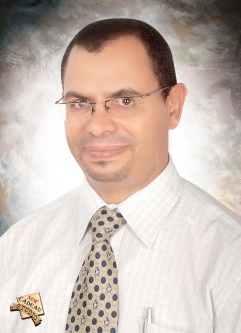 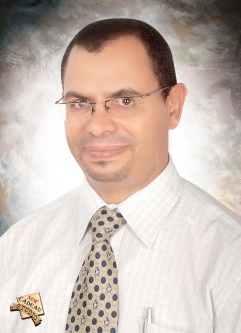 CV 				Dr. Ragab Khalil Mohamed	PersonalName					: Ragab Khalil MohamedOccupation	: Associate professor at Civil Engineering Department, Faculty of Engineering, .Mailing address	: Civil Engineering Dept., Faculty of Engineering, Assiut Univ., Assiut 71526, Egypt.Tel. (mobile)		: ++201013868900Fax. (Work)		: ++E-Mail					: khalilragab@yahoo.com		URL	:EducationFields of interestGeomaticsGeographic Information System (GIS)Global Positioning System (GPS)Remote SensingDigital Elevation Model (DEM) SurveyingAcademic RecordsDissertationsSymposiums and workshops (last 10 years)FIG working week 2005 and GSDI-8, , 16-21 April 2005. (Publishing a paper)The 2nd Workshop In City Planning And Environmental Design Curricula Development, , 24-25 May 2005. (Attendance – present a paper) The first National GIS Symposium in Saudi Arabia, Al-Khobar, Saudi Arabia, 21-23 November 2005. (Attendance – present a paper)FIG working week 2007, Hong Kong SAR, , 13-17 May 2007. (Publishing two papers)FIG Working Week 2008, , 14-19 June 2008. (Publishing one paper)Geomatics Technologies in The City, Jeddah, Saudi Arabia, 10-11 may 2011. (Attendance) The seventh National GIS symposium and exhibition in Saudi Arabia. Dammam, April 28 – May 1, 2012. (Attendance – present a paper)Research Experiences (last 10 years)Ragab Khalil "New Compact Method for Laboratory Testing EDM Instruments", Geomatics International Magazine (GIM), Vol. 19, No. 4, April 2005.Farrag A.F. and Ragab Khalil "Detailed Investigation of Sampling and Interpolation Techniques for DEMs Derived from Different Data Sources", Journal of Engineering Science (JES), , Vol.33, No. 5, September 2005.Ragab Khalil and Ahmed Al-Gilani "Documenting Kara Caravan trail using multi-temporal remote sensing and GIS techniques", Paper submitted to the first National GIS symposium and exhibition in . Al-khobar, November 19-21, 2005.Khalil R. 2007, Investigate the efficiency of Proposed Techniques to Improve Area Calculation Using Simpson and Trapezoidal Rules, FIG working week 2007, Hong Kong SAR, , 13-17 May 2007.Khalil R. 2007, Enlargement the Sighting Distance of Sokkia Digital Level SDL30, FIG working week 2007, Hong Kong SAR, , 13-17 May 2007.Ebrahim, M. and Khalil R. 2008, New Mobile Road Mapping System Using Digital Sensors, FIG working week 2008, Stockholm, Sweden, 14-19 June 2008Khalil R. 2012, "Site Suitability analysis using logical process in GIS", Paper submitted to the seventh National GIS symposium and exhibition in Saudi Arabia. Dammam, April 28 – May 1, 2012.Khalil  R. 2013, " Decision support system for Tunnel alignment based on GIS", Civil Engineering Research Magazine (CERM), Al-Azhar University, Vol.35, No. 1, January 2013.Khalil R., 2013, "The Accuracy of GIS Tools for Transforming Assumed Total Station Surveys to Real World Coordinates," Journal of Geographic Information System, Vol. 5, No. 5, pp. 486-491.   http://www.scirp.org/journal/PaperInformation.aspx?PaperID=38189#.U07drVdIMvwKhalil R., 2014, “Quantitative evaluation of distribution and accessibility of urban green spaces (Case study: City of Jeddah)” International Journal of Geomatics and Geosciences, Vol. 4, No 3, pp. 526-535. http://www.ipublishing.co.in/jggsarticles/volfour/EIJGGS4046.pdfKhalil R., 2014, “Computing pit excavation volume using Multiple Regression Analysis” International Journal of Geomatics and Geosciences, Vol. 5, No 1, pp. 43-49. www.ipublishing.co.in/jggsarticles/volfive/EIJGGS5005.pdfKhalil R., 2015, “Credibility of 3d Volume Computation Using GIS for Pit Excavation and Roadway Constructions” American Journal of Engineering and Applied Sciences, Vol. xx, No xx, pp. xxxx. Under publicationKhalil R., xxxx, “Accuracy evaluation of long-range reflectorless distance measurement” Journal of Surveying Engineering, Vol. xx, No xx, pp. xxxx. Under publicationTeaching ExperiencesPlane surveying,Topographic SurveyingPhotogrammetryGeodesyRemote SensingGeographic Information System (GIS)Surveying and constructionSurveying computationsComputer Applications in SurveyingSurveying for Environmental DesignComputer Applications in Landscape ArchitectureLandscape technologyLandscape PlanningPractical ExperiencesParticipate in and carry out more than 26 surveying and mapping projects in Egypt and Saudi Arabia.Participate in and carry out more than 6 GIS projects in Saudi Arabia.Participate in 2 GIS and remote sensing workshops as a trainer. Reviewer of the surveying training program of Jeddah municipality, Saudi Arabiain Civil Engineering with grade “Very good with honor’s degree”, Civil Engineering Department, Faculty of Engineering, Assiut university, .B.Sc. degree May 1989in Civil Engineering (Surveying), Faculty of Engineering, Assiut university, .M.Sc degree January 1994at  from September 1997 till September 1999.Ph.D. studentin Civil Engineering (Surveying), Faculty of Engineering, Assiut university, .Ph.D. degree December 1999at Civil Engineering Department, Faculty of Engineering, .Demonstrator Nov.1989- Jan.1994at Civil Engineering Department, Faculty of Engineering, .Assistant Lecturer Jan.1994- Sep.1997at Civil Engineering Department, Faculty of Engineering, .Assistant professorDec. 1999 – Aug.2001at Landscape Architecture Department, Faculty of Environmental Design, .Assistant professorAug. 2001 – July 2008at Civil Engineering Department, Faculty of Engineering, .Associate professorJuly 2008 – till nowat Landscape Architecture Department, Faculty of Environmental Design, .Associate professorOct. 2008 – till nowThe effect of DEMs sampling on earthwork surveying accuracy, Assiut university, .M.Sc Dissertation Dec. 1993Evaluation of developed new surveying method for railway measurements, Assiut university, .Ph.D. DissertationNov.. 1999